Publicado en Madrid el 13/08/2024 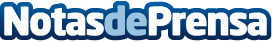 DelAire2000 revoluciona la eficiencia energética en Madrid con soluciones de aerotermiaDelAire 2000 es una empresa de climatización en Madrid, especializada tanto en instalaciones domésticas como industriales. Gracias a los más de 20 años de experiencia en el sector, busca siempre el mayor grado de satisfacción en sus clientesDatos de contacto:DelAire2000DelAire2000918098383Nota de prensa publicada en: https://www.notasdeprensa.es/delaire2000-revoluciona-la-eficiencia Categorias: Nacional Madrid Servicios Técnicos Hogar Otros Servicios http://www.notasdeprensa.es